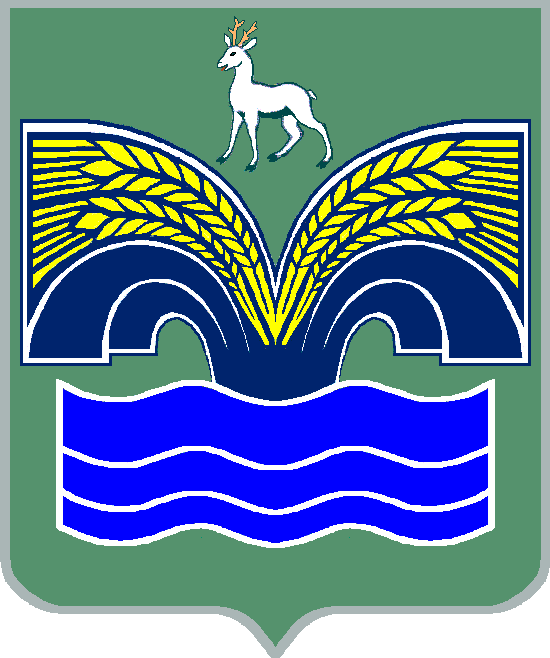 АДМИНИСТРАЦИЯ МУНИЦИПАЛЬНОГО РАЙОНА КРАСНОЯРСКИЙ САМАРСКОЙ ОБЛАСТИПОСТАНОВЛЕНИЕот  ________________   №_____О внесении изменений в Порядок проведения антикоррупционной экспертизы муниципальных нормативных правовых актов (проектов нормативных правовых актов) администрации муниципального района Красноярский, утвержденный постановлением администрации муниципального района Красноярский Самарской области от 19.03.2015 № 256 В целях проведения нормативного акта в соответствие с требованиями Федерального закона от 25.12.2008 № 273-ФЗ «О противодействии коррупции», Федерального закона от 17.07.2009               № 172-ФЗ «Об антикоррупционной экспертизе нормативных правовых актов и проектов нормативных правовых актов», руководствуясь пунктом 3 части 4 статьи 36 Федерального закона от 06.10.2003 № 131-ФЗ «Об общих принципах организации местного самоуправления в Российской Федерации», Правилами проведения антикоррупционной экспертизы нормативных правовых актов и проектов нормативных правовых актов, Методикой проведения антикоррупционной экспертизы нормативных правовых актов и проектов нормативных правовых актов, утвержденными постановлением Правительства Российской федерации от 26.02.2010         № 96 «Об антикоррупционной экспертизе нормативных правовых актов и проектов нормативных правовых актов», пунктом 5 статьи 44 Устава муниципального района Красноярский Самарской области, принятого решением Собрания представителей муниципального района Красноярский Самарской области от 14.05.2015 № 20-СП, Администрация муниципального района Красноярский Самарской области ПОСТАНОВЛЯЕТ:1. Внести в Порядок проведения антикоррупционной экспертизы муниципальных нормативных правовых актов (проектов нормативных правовых актов) администрации муниципального района Красноярский, утвержденный постановлением администрации муниципального района Красноярский Самарской области от 19.03.2015 № 256 (с изменениями от 12.12.2019 № 372) следующие изменения: 1.1. Пункт 5 изложить в следующей редакции:«5. Антикоррупционная экспертиза проводится юридическим отделом правового управления администрации муниципального района Красноярский Самарской области (далее-юридический отдел) и отделом судебного-правового обеспечения правового управления администрации муниципального района Красноярский Самарской области (далее – отдел судебного - правового обеспечения) согласно методике, определенной постановлением Правительства Российской Федерации от 26.02.2010             № 96.»;1.2. Пункты 6, 11 после слов «юридический отдел» в соответствующем падеже дополнить словами «и отдел судебно-правового обеспечения» в соответствующем падеже;1.3. Пункт 8 изложить в следующей редакции:«8. Объектами независимой антикоррупционной экспертизы являются официально опубликованные нормативные правовые акты и проекты муниципальных правовых актов, размещенные на официальном сайте администрации муниципального района Красноярский Самарской области в сети Интернет в разделе, предназначенном для проведения антикоррупционной экспертизы.Независимая антикоррупционная экспертиза проводится юридическими и физическим лицами, аккредитованными Министерством юстиции Российской Федерации в качестве независимых экспертов антикоррупционной экспертизы нормативных правовых актов и проектов нормативных правовых актов, в соответствии с методикой, утвержденной Постановлением Правительства Российской Федерации от 26.02.2010         № 96, за счет собственных средств юридических и физических лиц.  Не допускается проведение независимой антикоррупционной экспертизы нормативных правовых актов (проектов нормативных правовых актов):- гражданами, имеющими неснятую или непогашенную судимость;- гражданами, сведения о применении к которым взыскания в виде увольнения (освобождение от должности) в связи с утратой доверия за совершение коррупционного правонарушения включены в реестр лиц, уволенных в связи с утратой доверия;- гражданам, осуществляющим деятельность в органах и организациях, указанных в пункте 3 части 1 статьи 3 Федерального закона от 17.07.2009 № 172-ФЗ «Об антикоррупционной экспертизе нормативных правовых актов и проектов нормативных правовых актов»;- международными и иностранными организациями;- иностранными агентами.»;1.4. Абзац 2 пункта 9 дополнить следующими словами:«, за исключением случаев, когда в заключении отсутствует информация о выявленных коррупциогенных факторах, или предложений о способе устранения выявленных коррупциогенных факторов.».2. Опубликовать настоящее постановление в газете «Красноярский вестник» и разместить на официальном сайте администрации муниципального района Красноярский Самарской области в сети «Интернет».3. Настоящее постановление вступает в силу со дня его официального опубликования.Глава района                                                                             Ю.А.ГоряиновМотринец 21526Согласовано:Руководительправового управления                                                                     Н.А.ДержаевНачальник общего отдела                                                            О.К.Морозова